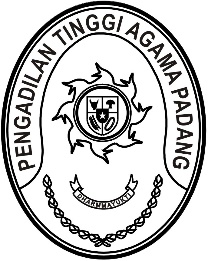 Nomor     	: W3-A/        /HM.00/7/2022	15 Juli 2022Lampiran	: -Perihal	:	Undangan Rapat Evaluasi Kinerja Hakim Tinggi 	   Pengawasan Bidang dan Daerah Yth.  Hakim Tinggi Pengawas Bidang dan DaerahPengadilan Tinggi Agama PadangBahwa dalam rangka Evaluasi Kinerja Hakim Tinggi Pengawasan dan Daerah Pengadilan Tinggi Agama Padang akan menyelenggarakan Rapat Evaluasi Kinerja pada Pengadilan Tinggi Agama Padang yang Insya Allah akan dilaksanakan pada :Hari/Tanggal	:	Senin/ 18 Juli 2022 Jam	:	14.00 WIB s.d. selesai Tempat	:	Pengadilan Tinggi Agama Padang,		Jl. By Pass KM. 24, Anak Air, PadangDemikian disampaikan dan terima kasih.Wassalam,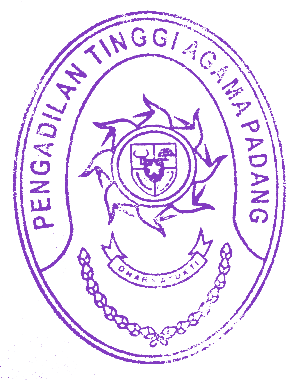 Ketua,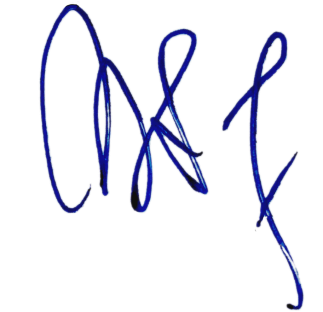 Zein Ahsan